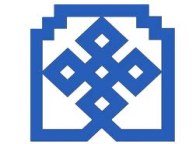                      دفترچه راهنمای اعضای هیأت علمیهیأت اجرایی جذبدانشگاه حکیم سبزواریزمستان 1392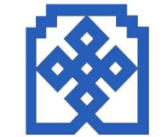 سخن آغازین: با ابراز شادمانی از همکاری شما استاد گرامی در مجموعه دانشگاه حکیم سبزواری ، به منظور اطلاع رسانی و آشنایی با برخی قوانین و فرایندهای اداری هیأت اجرایی جذب و دانشگاه و اجرای مأموریت آموزشی و پژوهشی محوله به اعضای هیأت علمی این دفترچه راهنما حضورتان تقدیم می گردد . ضمناً برای اطلاعات بیشتر در این خصوص ، سایت اینترنتی این هیأت فعال شده است و کلیه فرم ها و اطلاعات لازم جهت استفاده اعضای هیأت علمی روی سایت قرار گرفته است. از شما همکار ارجمند دعوت می شود به سایت هیأت اجرایی جذب دانشگاه به آدرس www.hsu.ac.ir/jazb  مراجعه فرمایید .این راهنما در سه بخش آموزشی – پژوهشی – فرهنگی تهیه شده استوظايف هيأت اجرايي جذب (بر اساس ماده پنج آئین نامه هیأت عالی جذب ) 1- شناسايي و تعيين نيازهاي جذب اعضاي هيأت علمي در گروههاي آموزشي و پژوهشي .2- انجام فراخوان عمومي براي جذب اعضاي هيأت علمي مؤسسه .تبصره: بورسيه‌هاي فعلي مستثني مي‌باشند. 3- تصميم‌گيري در خصوص نحوه و چگونگي استخدام اعضاي هيأت علمي اعم از قراردادي، پيماني، رسمي آزمايشي، رسمي قطعي، هيأت علمي طرح سربازي، مأموريت و انتقال اعضاي هيأت علمي در چارچوب آيين‌نامه‌ها و مقررات مربوطه .4- اعلام نظر درخصوص جذب اعضاي هيأت علمي متقاضي استخدام در مؤسسه و متقاضيان راتبه تحصيلي از لحاظ توانايي‌هاي علمي و صلاحيت عمومي . 5- نظارت بر حسن اجراي قوانين و مقررات مربوط به استخدام اعضاي هيأت علمي .6- ارائه گزارشات مستمر ساليانه حسب مورد به هيأت مركزي جذب اعضاي هيأت علمي وزارتين .اعضای دبیر خانه:آقای دکتر ملکی			سرپرست دبیرخانه جذب شماره تماس 2643سرکار خانم استیری		کارشناس جذب شماره تماس 2642الف: نکات و قوانین جاری آموزشیموظفی تدریس عضو هیأت علمی با توجه به مرتبه‌ی علمی بدین شرح می باشد: مربی 12 واحد   استادیار 10 واحد     دانشیار9 واحد   استاد 8  واحدعضو هیأت علمی ملزم به حضور موثر در محل کار ( پاسخگویی به سوالات دانشجویان –انجام پژوهش-امور اجرایی و عضو هیأت علمی موظف است چهل ساعت در هفته در محل کار خود حضور داشته باشد)ترفیع سالیانه عضو هیأت علمی منوط به احراز امتیاز پژوهشی، آموزشی, فرهنگی و اجرایی می باشد.عضو هیأت علمی موظف است برنامه کاری خود را  پشت درب دفتر کار خود نصب نمایدطبق مصوبات شورای آموزشی و تحصیلات تکمیلی برای تدریس در دوره کارشناسی ارشد عضو هیات علمی یک سال در دوره کارشناسی تدریس نموده باشد، برای تدریس دردوره دکتری عضوهیات علمی باید به مدت دوسال در مقاطع کارشناسی ارشد تدریس نموده باشد. برای راهنمایی پایان نامه دوره دکتری عضو هیات علمی باید راهنمایی حداقل 2پایان نامه کارشناسی ارشد را به اتمام رسانده باشد.بر اساس شرایط و ضوابط اختصاصی کمیته ترفیع مشکلات ناشی از عدم حضور و تمام وقت عضو هیأت علمی در دانشگاه و عدم اخذ ترفیع سالانه بر عهده عضو هیأت علمی می باشد عدم حضور در کلاس و جلسه امتحان منجر به اعمال ضریب 1.5 برابر جهت کسر حق التدریس عضو هیأت علمی می‌گردد .پارامترهای مؤثر در ارزشیابی کیفیت تدریس که توسط دانشجویان کلاس انجام می‌شود عبارتند از :تسلط استاد بر موضوع درسدانش عمومي استاد در رشته تحصيليجامع نگري و ژرف انديشي استاد در ارائه مباحثتوانايي انتقال مطالب اساسي درسداشتن طرح درس مناسب و جامعيت و پيوستگي در ارائه مطالبكوشش براي طرح مباحث جديد و استفاده از منابع روز آمدتناسب راهبردها و شيو ه هاي آموزش با اهداف درساستفاده از شيوه هاي ارزشيابي مناسب از دانشجويان با توجه به اهداف درسشركت دادن دانشجويان در مباحث درسايجاد انگيزه و رغبت در دانشجويان جهت تحقيق و مطالعهنحوه مديريت كلاس ( نظم و زمان )امكان ارتباط ( حضوري و غير حضوري ) با استاد در خارج از كلاسآداب و رفتار اجتماعي با دانشجويان و احترام متقابلواكنش منطقي و معقول به پيشنهادها, انتقادها و ديدگاههاي دانشجويانگشاده رويي استاد و تكريم دانشجويان  ب:نکات و قوانین جاری پژوهشیگزیده ای از اطلاعات  قابل دسترسی در سایت معاونت پژوهش دانشگاه ترفیع و ارتقاء : اعضا محترم هیأت علمی جهت ترفیع سالیانه بایستی با مراجعه به بند 3-1 آیین‌نامه ارتقاء حداقل 4 امتیاز پژوهشی کسب نمایند.حق تشویق مقالات : آئین نامه ابلاغ شده از وزارت محترم علوم تحقیقات و فناوری در باب حق التشویق مقالات بر روی سایت معاونت پژوهشی موجود است و با مراجعه به آن اطلاعات لازم را کسب نمایند.شرايط شركت كنندگان در همايش ‌هاي علمي و بين‌المللي خارج از كشور( مطابق شرایط مندرج در آیین نامه شرکت اعضای هیأت علمی در همایش ها و تصویب شورای پژوهشی دانشگاه )فرم و آیین نامه هاطرح های پژوهشیفرم های ارزشیابینمونه قراردادهااولویتهای پژوهشیکتاب هاج: نکات فرهنگی حائز اهمیت   1 - مشارکت در فعالیتهای انجمن علمی گروه مربوطه .2 - شرکت در نشست های فرهنگی که از طرف نهاد رهبری یا سایر قسمتهای ذی ربط انجام می شود.3 - رعایت ظواهر و شئونات اسلامی متناسب با فرهنگ دینی و ملی و فضای دانشگاهی .4 - تشویق و ترغیب دانشجویان به رعایت مقررات انضباط و سایر شئون دانشجویی در محیط دانشگاهی.5 - استمرار در تقوی و پایبندی به ارزشهای دینی و انقلابی .6 - شرکت و طراحی فعال در جلسات نقد و نظریه پردازی و کرسی های آزاد اندیشی .7 - ایجاد الفت و هماهنگی بین تعالیم اسلامی و علوم دانشگاهی و بیان مطالب علمی از دید فرهنگ خداشناسی .8 - احترام و ترویج فرهنگ شهادت و ایثارگری و مسوولیت پذیری در دانشجویان .9 - فعالیت در زمینه تالیف کتاب ها ، مقاله با موضوع فرهنگ دینی و اسلامی و ارتباط بین نهادهای علمی و دینی .10 - مشارکت فعال در همه زمینه های لازم که مربوط به تبلیغ و ترویج و بالا بردن سطح اطلاعات مذهبی و دینی و فرهنگی جامعه دانشگاهی می شود.